MTÜ Osula Külaselts                                                                                 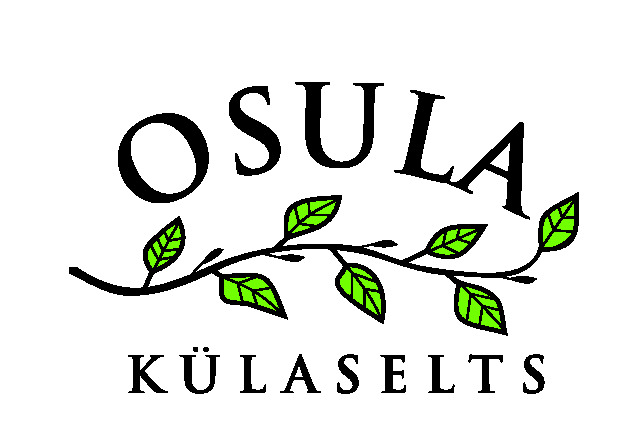 Koolimaja, Osula küla, Võru vald, Võru maakond 66602e-post: osulakulaselts@gmail.com Reg. 80207784							LIIKMEKSASTUMISE AVALDUSMina, …………………………………………………, isikukood ………….….., soovin astuda MTÜ Osula Külaseltsi liikmeks alates ……………………………… .
Olen teadlik põhikirjast tulenevatest kohustustest ning olen nõus neid täitma (põhikiri on saadaval kodulehel www.osula.ee). Järgin ühistegevuse head tava, olen teadlik üldkoosolekuga kinnitatud liikmemaksu suurusest (10.- aastas). Soovin anda oma panuse seltsi tegevuse edendamisel.Nimi:Allkiri: Kuupäev: 